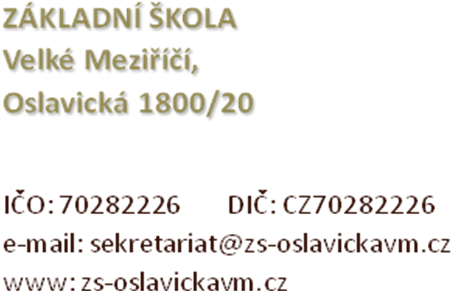 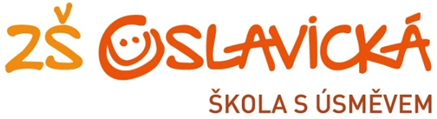 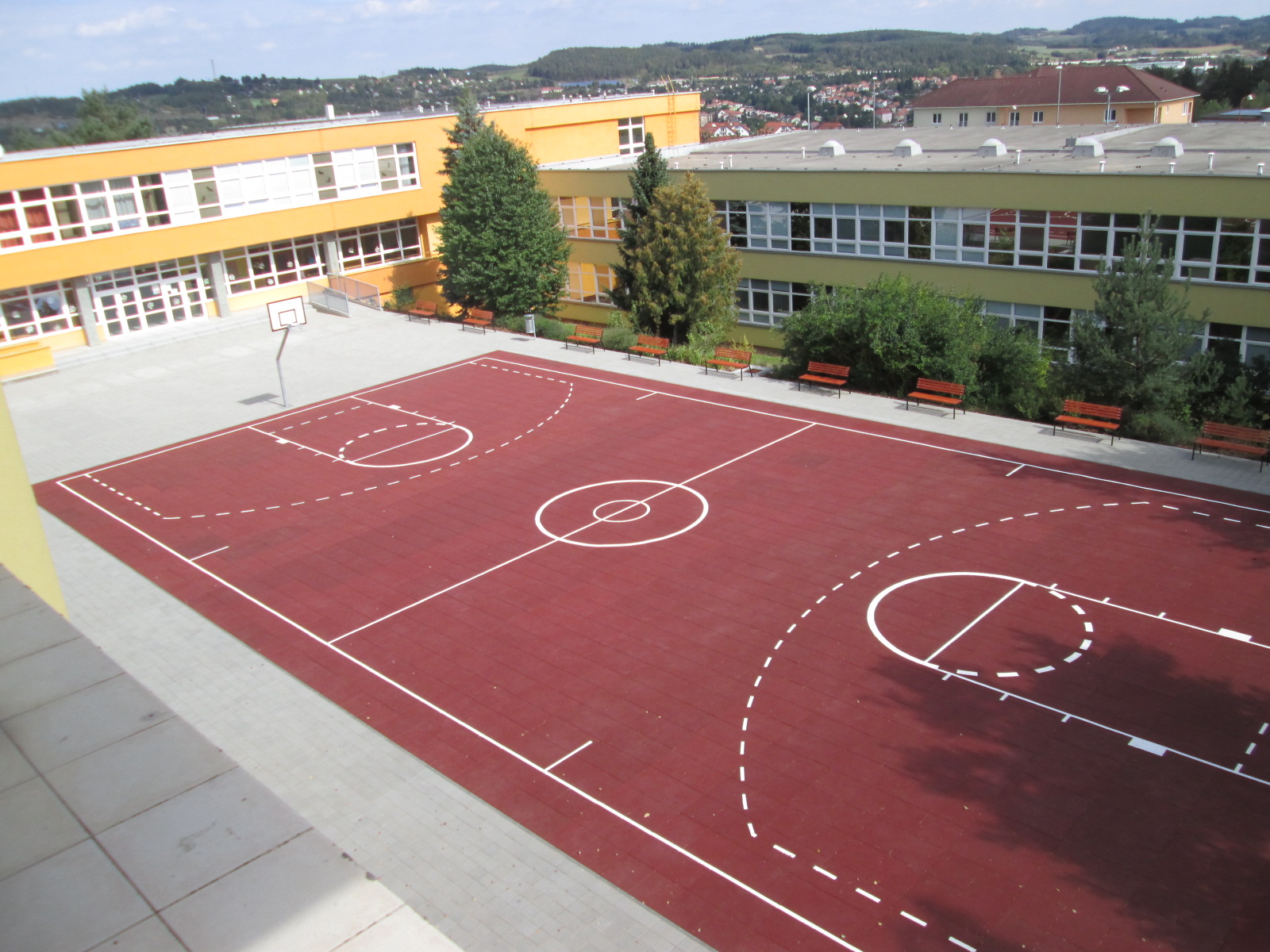 Obsah:Základní údaje o škole – název, sídlo, charakteristika školy, zřizovatel, údaje o vedení školy, adresa pro dálkový přístup, údaje o školské raděPřehled oborů vzdělání, které škola vyučuje v souladu se zápisem ve školském rejstříkuRámcový popis personálního zabezpečení činnosti školyÚdaje o zápisu k povinné školní docházce a následném přijetíÚdaje o výsledcích vzdělávání žákůÚdaje o prevenci sociálně patologických jevůÚdaje o dalším vzdělávání pedagogických pracovníkůÚdaje o aktivitách a prezentaci školy na veřejnostiÚdaje o výsledcích inspekční činnosti provedené Českou školní inspekcíZákladní údaje o hospodaření školyÚdaje o zapojení školy do rozvojových a mezinárodních programůÚdaje o zapojení školy do dalšího vzdělávání v rámci celoživotního učeníÚdaje o předložených a školou realizovaných projektech financovaných z jiných zdrojůÚdaje o spolupráci s odborovými organizacemi, organizacemi zaměstnavatelů a dalšími partnery při plnění úkolů ve vzděláváníPřílohy:Další dodatkyŠkolní sportovní akceFotodokumentaceUmístění absolventů 1. Základní údaje o škole	Název školy, sídlo: Základní škola Velké Meziříčí, Oslavická 1800/20		        Oslavická 1800/20	Zřizovatel školy: Město Velké Meziříčí	Ředitelka školy: Mgr. Dagmar SucháZástupce ředitelky: Mgr. Karel UrbánekVýchovná poradkyně na 1. st.: Mgr. Marie SvobodováVýchovná poradkyně na 2. st.: Mgr. Věra DvořákováMetodik prevence: Mgr. Věra DvořákováMetodik ICT: Mgr. Jiří ZralýAdministrátor www: Mgr. Jiří BližňákDálkový přístup: www.zs-oslavickavm.cz (kontakty)		     Telefon: 566 782 210, 605 545 368Údaje o školské radě:Předseda: Ing.Vincenc Záviška – za pedagogyMístopředsedkyně: Mgr. Ivana Vaňková – za zákonné zástupceČlenové: MUDr. Libor Beneš – za zřizovatele    Mgr. Jiří Bližňák – za pedagogy	    Josef Komínek – za zřizovatele    Mgr. Hana Koudelová – za zákonné zástupceZákladní škola Velké Meziříčí, Oslavická 1800/20 je od 1. 1. 2000 škola s právní subjektivitou. Jejím zřizovatelem je Město Velké Meziříčí. Škola poskytuje základní vzdělání v 1. – 9. ročníku. Na začátku školního roku 2016/2017 navštěvovalo školu 393 žáků v 17 třídách. Za posledních 6 let se celkový počet žáků navýšil o 91 dětí při téměř stejném počtu tříd(16 nebo 17) a je předpoklad, že se tento údaj bude v nejbližší době ještě zvyšovat, neboť ze ZŠ budou vycházet populačně slabé ročníky a naopak populačně silné ročníky jsou momentálně na 1. stupni. Ohledně počtu tříd a žáků je předpoklad, že od 1. 9. 2017 se po dlouhých 13 letech vrátí škola k modelu 18 tříd, předpokládaný počet žáků bude, kvalifikovaným odhadem, asi 412.  Škola pracuje ve velmi dobrých prostorových podmínkách při optimálním využití kmenových tříd a odborných učeben. Všechny kmenové třídy mají vyhovující prostorové parametry. Součástí školy je školní jídelna, která zajišťuje stravování pro jednu třídu Mateřské školy Velké Meziříčí, která sídlí v budově školy od školního roku 2012/2013. V letošním školním roce jsme opět zajišťovali vaření obědů pro ZŠ Mostiště.Od září 2015 pracuje nově 4. oddělení školní družiny, celková kapacita v ŠD byla navýšena na 115 dětí.	Budova školy byla otevřena jako nová 1. 9. 1987. Do sítě škol byla zařazena s účinností od 1. 9. 1996. Spádovým obvodem školy je část města Velkého Meziříčí na základě vyhlášky zřizovatele. Do školy dojíždějí žáci celkem z 18 obcí.	V oblasti materiálně technického zabezpečení a zajištění celého areálu budovy se vedení školy snaží úspěšně spolupracovat se svým zřizovatelem. Ve školním roce 2016/2017 se zřizovatel podílel nejen na hospodářském provozu školy (el. energie, plyn, voda a opravy), ale ne malou měrou přispěl i na další akce, které se  uskutečnily během školního roku, ale i v době letních prázdnin. Hlavní akce:celková rekonstrukce vnitřního dvora školy se sportovními prvkyzakoupení žákovského nábytkumalování většího rozsahu včetně oprav malebzhotovení a instalace nových bezpečnostních krytů na radiátorech na chodbách, vestibulech a v šatnáchnová velkoplošná fotografie a orientační plán budovy ve vestibulu na 2. stupnioprava vodovodních baterií a nové obklady v učebně VVoprava silnoproudých rozvodůoprava osvětlení v tělocvičnáchúhrada provozních nákladů na plavecký výcvik, úhrada poloviny výdajů na cestovné na plavecký výcvik pro žáky 1., 2.,  4. ročníkůúhrada nákladů na dopravu žáků na sportovní akce, ve kterých reprezentují školu a  město 2.  Přehled oborů vzdělání		Školní vzdělávací program „Základní škola s úsměvem“,od 1.9.2007.Ve školním roce 20016/2017  byly vedením školy stanoveny tyto hlavní úkoly:Udržovat bezpečné klima a prostředí ve škole, chránit žáky před patologickými jevy, zaměřit se na prevenci šikany. Vypracovat pravidla chování v jednotlivých třídách včetně pravidla o zákazu používání mobilního telefonu během výuky.Plnit ŠVP „Základní škola s úsměvem“ v 1. – 9. ročníku. Realizovat novelu Školského zákona s platností od 1.9. 2016.Připravit se na 30. výročí otevření školy ve spolupráci se zřizovatelem.Pokračovat v akci „Poznáváme se a spolupracujeme“  –  s málotřídními školami.Prezentovat školu na veřejnosti.Spolupracovat v oblasti   profesní orientace žáků na 2. stupni se středními školami v projektu „Zvýšení kompetencí žáků“.Podporovat a účastnit se spolupráce se školskými, sportovními a kulturními subjekty ve Velkém Meziříčí.3.  Rámcový popis personálního zabezpečení	Ve školním roce 2016/2017 pracovali pedagogičtí pracovníci podle seznamu níže. Vedení školy tvoří ředitelka a zástupce ředitelky. Složení pedagogického sboru z hlediska vzdělávacího procesu i podílu mužů bylo celkem příznivé. Všichni pedagogičtí pracovníci jsou kvalifikovaní.Abecední seznam všech pedagogických pracovníků:	Mgr. Libuše Blahová				Mgr. Jiří BližňákZdeňka Doležalová – asistentka pedagogaMgr. Libuše Dufková							Mgr. Věra Dvořáková Mgr. Ivana Hladíková			Vladimíra HorákováMarcela Klapalová – asistentka pedagogaMgr. Eva Koudelíková							 Mgr. Bohumila Kučerová									Mgr. Jitka Náhliková				Mgr. Helena ObršlíkováMgr. Eva PažourkováMgr. Radka PeškováMgr. Petra Pokorná Ph.D		Mgr. Marie Požárová				Miluše RoblováMgr. Barbora Rosslerová				Mgr. Jitka Roušová						Mgr. Dagmar Suchá				Mgr. Petra Stočková				Mgr. Marie Svobodová			Mgr. Karel Urbánek				  Mgr. Alena Urbánková			Zdeňka Veselá				 Ing. Vincenc Záviška				Mgr. Jiří ZralýAbecední seznam nepedagogických pracovníků školy:Augustová Jana				uklízečkaBalounová Monika				kuchařkaBrodská Jaroslava				kuchařkaDoležalová Jitka				administrativní pracovnice Dostálová Libuše				kuchařka Homola Radomír				školníkHošková Libuše				hlavní kuchařkaIng. Kuřátková Věra				ekonomkaMalcová Marie				kuchařkaStřechová Marie				uklízečkaSmejkalová Pavla				hlavní uklízečkaŠoukalová Marie				vedoucí školní jídelnyValová Květoslava				uklízečkaPoznámky k  personální oblasti:na snížený úvazek pracovaly: 2 asistentky pedagoga, 3 paní učitelky a 3 kuchařkymezi personální problémy patří poptávka po kvalifikovaných učitelích v průběhu školního roku v případě dlouhodobé nemoci(obtížné hledání, nejčastěji mezi bývalými učiteli, na úřadu práce není přehled o zaměření pedagogů)odchod 2 učitelek do důchodu znamenal pro vedení školy potřebu vypsat výběrové řízení na nové pedagogy, od září 2017 nastoupí 3 pedagogičtí pracovníci – 2 ženy na 2. stupeň a 1 muž na 1. stupeň4.  Údaje o zápisu k povinné školní docházce a následném přijetíZdroj: výkaz o zahájení povinné školní docházky v ZŠ podle stavu k 31.5.2017, upřesnění po prázdninách. Zápis žáků do 1. tříd pro školní rok 2017/2018 se konal 21. dubna 2017 od 14 do 18 hodin. Na naší škole se k zápisu dostavilo 50 dětí – poprvé u zápisu bylo 41 dětí a 9 dětí bylo  po odkladu školní docházky.  Celkem u 7 dětí žádali zákonní zástupci u zápisu o odklad školní docházky o jeden rok. Po upřesnění do prvních tříd nastoupí od 1.9. 2017 celkem 47 dětí.Pozn. pozdější termín zápisu se neprojevil na sníženém počtu odkladů .5. Údaje o výsledcích vzdělávání žákůRekapitulace za školu – 2. pololetí šk.r.2016/2017 po opravných zkouškáchCelkový počet žáků:			387Z toho děvčat:				175	chlapců:			212Počet žáků s vyznamenáním:		241Počet žáků, kteří prospěli:		143Počet žáků, kteří neprospěli:		  3  Počet neklasifikovaných žáků:	  0Průměrný prospěch:			1,49Počet pochval na vysvědčení na konci školního roku:v tomto školním roce -  108v min. školním roce - 	   75Počet žáků se sníženým stupněm z chování na konci školního roku:v tomto školním roce	-   5v min. školním roce	-   4Počet žáků, kterým byla udělena ředitelská důtka na konci školního roku:v tomto školním roce	 -  8v min. školním roce    -   0Zabezpečení vzdělávání žáků se specifickými vzdělávacími potřebami:  Personální zabezpečení je na velmi dobré úrovni, ředitelka  a 2 učitelky mají ukončené vzdělání speciální pedagogiky, letos pracovaly ve škole 2 asistentky pedagoga(AP) -  k žákovi v 6. ročníku s kombinovaným postižením, ve 3.ročníku  k integrované žákyni s ADHD.    Při kontrolách pracovnice SPC Velké Meziříčí, která byla na metodické návštěvě, se nevyskytly zásadní připomínky ke vzdělávání zdravotně postižených dětí. Ve všech případech byla velmi dobrá spolupráce s rodinami. Výchovné poradkyně dobře spolupracují s psycholožkou a speciální pedagožkou, které pracují na odloučeném pracovišti PPP na naší škole. Evidence integrovaných žáků je vedena v počítači . Na základě žádosti zákonných zástupců učitelé vypracovali individuální vzdělávací plány (IVP) pro žáky se specifickými vzdělávacími potřebami, kteří se učí v běžných třídách.Od 1. 9. 2017 platí novela školského zákona, která se týká problematiky inkluze neboli společného vzdělávání. Pro školu to znamenalo a znamená zvýšenou administrativu, neboť dokumentace žáků(tzv. Doporučení poradenských zařízení včetně mnohamístných kódů) se musí průběžně  registrovat – zpočátku to přinášelo množství zmatků, neboť informovanost nebyla nejlepší. Také od výše uvedeného data musela škola ustanovit školní poradenské pracoviště, které tvoří ředitelka školy a obě výchovné poradkyně s příslušným vzděláním v této problematice. Zabezpečení školní družinyŠkolní družina dlouhodobě dosahuje velmi dobrých výsledků. O zařazení dětí do ŠD je velký zájem. Od 1.9.2015 začalo pracovat další oddělení v prostorách bývalé sborovny. Školní družina má celkovou kapacitu 115 dětí, se kterými pracují 4 vychovatelky (přepočtené 3,5 úvazky). Ve školní družině probíhají denně pod vedením vychovatelek sportovní aktivity – kroužky: 2x týdně miniházená, 2x týdně florbal a 1x týdně taneční aktivita. Tyto sportovní aktivity se prezentují jednak ve svých sportovních soutěžích (4 turnaje v miniházené, 2 turnaje ve florbalu), taneční kroužek se prezentoval přehlídkou na konci školního roku pro rodiče a během roku při organizaci sportovních soutěží  s ukázkami své činnosti.   Všechna oddělení mají vlastní pracovny, vychovatelky mají svůj kabinet. Provozní doba je od 6 do 8 hodin  a  od 11:30 do 16.00 hodin.  Rodičům tato provozní doba vyhovuje, školné je 85,- Kč měsíčně.Práce metodických komisíNa naší škole pracují celkem 3 metodické skupiny – metodické sdružení učitelek a vychovatelek na 1. stupni, na 2. stupni pracují dvě metodické skupiny(MS) – a sice MS přírodovědných předmětů(zahrnuje MAT, F, CH, PŘ, IKT, INF) a MS humanitního zaměření(zahrnuje předměty ČJ, AJ, NJ, RJ, předměty výchovného zaměření). Každý pedagogický pracovník je členem jedné MS většinou podle své aprobace. Frekvence setkání je většinou 4x během školního roku nebo podle momentální potřeby.Mimo jiné bylo projednáváno:Příprava tradiční Miniškoličky ve spolupráci se školní družinouOrganizace sportovního turnaje ve vybíjené pro školy ve VM a okolí pro 3. – 5. Roč. Zapojení do OP VVV – seznámení s názvy a popisem jednotlivých tzv.šablonOrganizace sportovních soutěžíOrganizace znalostních soutěží v MAT + FInformace z oblasti společného vzdělávání – problematika vykazováníVedení pedagogické praxe u studentůDalší činnost práce MS je popsána v kapitole o DVPP a v příloze Další dodatky, popř. Fotodokumentace.Účast v soutěžích organizujeme na základě dobrovolnosti jak žáků, tak i učitelů. Přehled sportovních soutěží je na příloze. Ve vědomostních soutěžích jsme úspěšní v MAT – první účast na soutěži školních matematických smíšených týmů MASO – viz fotopříloha.Za úspěch považujeme účast v krajském kole fyzikální olympiády. Zapojujeme se tradičně do soutěže, kterou vyhlašuje nakladatelství Fraus(spojení VV+AJ+moderní technologie). Nezapomínáme ani na účast v soutěžích, které pro školy organizuje Dóza Velké Meziříčí (znalostní soutěže ve spojitosti s praktickými dovednostmi, sport, recitace). 6.Údaje o prevenci sociálně patologických jevůNaše škola se prevencí rizikového chování zabývá celoročně a dlouhodobě. Prevence rizikového chování postupně prochází všemi ročníky. Vycházíme z metodického pokynu MŠMT a z dalších dokumentů, které vymezují oblast prevence na základních školách. Na škole je vypracován minimální preventivní program a program proti šikaně. Školní řád jasně vymezuje podmínky ochrany žáků před negativními jevy. Otázkám rizikového chování věnujeme značnou pozornost a uvědomujeme si jejich důležitost. Zaměřujeme se zejména na záškoláctví, šikanu, kyberšikanu, nebezpečí užívání alkoholu, drog, kouření, poruchy příjmu potravy. Stále se snažíme posilovat vztahy ve třídách, podporujeme pozitivní klima ve třídách, rozvíjení komunikace mezi vrstevníky a dospělými.Během školního roku 2016/2017 se nám podařilo realizovat několik programů, napomáhajících k tomu, aby žáci byli informováni o tom, co je pro ně v dnešní době nebezpečné. Některé programy byly zdarma, některé si žáci hradili sami.Na začátku školního roku absolvovali žáci 6. tříd adaptační kurz, jehož cílem bylo upevnění vztahů ve třídách, zapojení nových spolužáků do kolektivu, posílení komunikace mezi dětmi navzájem, ale také navázání vztahů s novými učiteli. Charitas Žďár nad Sázavou připravil pro jednu šestou třídu dva tříhodinové bloky komunikačního programu. Cílem bylo zlepšení vztahů ve třídě a snaha posílit vzájemnou důvěru mezi dětmi.Úzce spolupracujeme s OSPODEM  a kurátory. V rámci této spolupráce přichází kurátor za žáky 7. tříd. Zajímavou formou je seznamuje se základy problematiky právního vědomí, sociálně právní ochranou dětí a trestní odpovědností. Tento problém je podrobněji řešen v 9. třídách.  Zde je přizván člen městské policie a přednáška je zaměřena na praktické přestupky proti zákonu.V případě potřeby byla v některých třídách provedena sociometrická šetření. Na základě výsledků jsme se snažili odstranit nedostatky, které byly dotazníky odhaleny. Škola kontaktovala rodiče, případně kurátora.Celoročně se žáci účastní mnoha sportovních soutěží, které podporují zdravý životní styl. Škola využívá nabídky akcí Jupiter clubu, ekologického centra, DOZY, knihovny. Tím se snažíme ukázat dětem, jak se dá plnohodnotně trávit volný čas.   7.Údaje o dalším vzdělávání pedagogických pracovníků-DVPPVedení školy se snaží zajistit účast na vzdělávacích akcích pro pedagogy pořádaných především  NIDV Jihlava, ale i jinými institucemi, pokud je o tyto zájem a akce vyhovují jak po stránce obsahové  tak i po stránce lektorů. Přidělené finanční prostředky určené normativně na DVPP – v tomto školním roce to bylo 19 650 Kč , byly využity z 75%. Škola hradí kurzovné a cestovné.   Tyto finance byly vyčerpány v menší míře než v minulosti, což je způsobeno jednak nabídkami – vybíráme si a dalším problémem   účasti na DVPP je skutečnost, že řada akcí je mimo naše město a v dopoledních hodinách a účast přináší provozní problémy z hlediska suplování.Konkrétní příklady některých vzdělávacích aktivit:Seminář pro pedagogické pracovníky ve škole – Nejčastější intoxikace u dětí školního věku a poskytnutí první pomociEfektivní komunikace s rodičiAktuální stav školské legislativyNespecifické poruchy chování u dětíZákladní orientace v oblasti speciální pedagogikyKonference učitelů angličtinyJiné semináře angličtinyTělo Olomouc – novinky v oblasti TVKonference pro vedoucí školní jídelnyPedagogičtí pracovníci čerpají také dny samostudia podle platné legislativy. 8.Údaje o aktivitách a prezentaci školy na veřejnosti Září 2016 – adaptační kurz pro třídu 6.A Prosinec 2016 – mikulášskou besídku pro nejmenší nachystala 9. třída  Listopad 2016 –   výstava výtvarných prací žáků školy v Městské knihovně    Březen  2017 – organizace turnajů  ve vybíjené pro školy ve VM i okolí pro 3. – 5.ročníkyBřezen a duben 2017 – tradiční miniškolička pro budoucí prvňáčky a jejich rodičeDuben 2017 – Dopravní soutěž – okrskové kolo, škola jako spolupořadatelPředplavecký a plavecký výcvik –  využíváme služeb Plavecké školy Laguna v Třebíči ke spokojenosti všech.  Tohoto výcviku se zúčastnili žáci 1., 2., 3., a 4. ročníků.Květen 2017 –  „Poznáváme se a spolupracujeme“ tradiční setkání s málotřídními školami v okolí, návštěvy budoucích žáků ve 4. a 5. roč.Červenec 2017 – tradiční prázdninový kurz keramiky pro dospělé9.Údaje o výsledcích inspekční činnosti provedené ČŠIVe školním roce 2016/2017 naši školu Česká školní inspekce nenavštívila. Škola byla vybrána k testování žáků v 9. třídě, které proběhlo v květnu 2017.10. Základní údaje o hospodaření školyBudou předloženy dodatečně po ukončení kalendářního roku 2017 jako doplněk.11. Údaje o zapojení školy do rozvojových a mezinárodních programů.Škola ve školním roce 2015/2016 se škola do žádného rozvojového a mezinárodního programu nezapojila.12. Údaje o zapojení školy do dalšího vzdělávání v rámci celoživotního učeníŠkola má celkem 3 akreditace MŠMT, které ji opravňují k organizaci celoživotního učení pro pedagogické pracovníky, jakož i pro veřejnost. Jsou to:akreditace k provádění vzdělávacích programů akreditovaných pro účely zákona č.564/2004 Sb. o ped. pracovnícíchvzdělávání v oblasti IT, digitální fotografie a prezentační dovednostitechnika práce s keramickou hlínouLektorkou těchto akcí je učitelka  školy Mgr. Ivana Hladíková, která má platný certifikát.13. Údaje o školou předložených a realizovaných projektech financovaných z jiných zdrojůV tomto školním roce (únor 2017) škola předložila na MŠMT žádost o poskytnutí dotace na projekt “Moderní formy výuky na ZŠ Velké Meziříčí“ z operačního programu Výzkum, vývoj a vzdělávání. Začátkem června obdržela škola Rozhodnutí o poskytnutí dotace z MŠMT. Projekt se bude realizovat v období 1.9.2017 – 31.8.2019 a zaměřen bude na tyto aktivity: metoda CLIL ve výuce na ZŠ, doučování žáků ohrožených školním neúspěchem, tandemová výuka na ZŠ, sdílení zkušeností a  DVPP. Dotace může být poskytnuta až do výše 981 564,00 Kč.14. Údaje o spolupráci s odborovými organizacemi, organizacemi zaměstnavatelů a dalšími partnery při plnění úkolů ve vzděláváníNa škole působí odborová organizace, která patří do ČMKOS. Vedení školy a výbor odborů spolupracují na základě kolektivní smlouvy. Jiné organizace ve škole nepůsobí.Další dodatkyExkurze jako doplněk vyučováníDivadelní představení v Jihlavě, Brně, Velkém Meziříčí Ekologické centrum Chaloupky, pracoviště Ostrůvek Velké Meziříčí a středisko BalinyMuzeum holocaustu v Terezíně – s výukovým programem pro žáky 9. ročExkurze do ZOO JihlavaNávštěva a prohlídka pracoviště hasičů ve Velkém MeziříčíHrátky s lesem – ekologické centrum BalinyVýlety jednotlivých tříd do okolí Velkého Meziříčí, Jihlavy, oblast Vranovské přehrady, Moravský kras, středisko BřezováAkce BESIPu – ukázky IZS při simulovaných nehodáchVýukové programy pro jednotlivé ročníky v Městské knihovně Velké Meziříčí podle nabídkyJiné akce pro žáky Lyžařský výcvik pro žáky 7. roč.Kurz první pomoci pro 8. roč. – teorie + praktické ukázky první pomoci včetně práce záchrankyNávštěva dětí MŠ na školeNávštěva Městské knihovny Velké MeziříčíSoutěž na Gastrodnu na hotelové škole Světlá VMPrevence školních úrazů pro všechny žákyBezpečné nákupy – akce pro žáky  - finanční gramotnostInformační centrum Úřadu práce – volby povoláníZŠ Ruda na návštěvě – návštěva budoucích žáků 5. třídy, společná výuka ve třídě 4.BNávštěva Planetária BrnoSexuální výchova – beseda pro žáky 9. třídČas proměn – beseda pro dívky v 6. a 7. roč.Kino Anděl páně pro celou školu – představení na konci pololetíBeseda s rodilým mluvčím(AJ) pro 1. a 2. stupeňBeseda s kurátorkou pro mládežBeseda s městským strážníkem pro 8. a 9. ročníky– právní odpovědnostVzdělávací pořad “Nicholas Winton – síla lidskosti“Wintonovy děti ve Velkém Meziříčí – beseda s PhDr.Martinem Štindlem Ph.DKoncert pěveckých sborů v Jclubu pro všechny dětiVýukový program VIDA První pomoc do škol – teorie + praktické ukázkyPéče o zuby – program s dentální hygienistkou Akce „Tonda obal“ – ekologická oblast, třídění odpadůAnglické divadlo JOHN AND MARY, PUSS IN BOOTS Pochodové cvičení včetně požárního poplachu a cvičná evakuace školyUkázky tzv. „malých sportů“Nábory do sportovních oddílůCestopisný pořad – Nová GuineaProgram preventivní primární prevencePoznávací zájezd do Anglie, ŠvýcarskaMobilní planetárium Morava ve školePráce školní družiny Práce s přírodninami (suchá vazba, rámečky)Tisk listem+textilní barva (ubrusy,trička, prostírání)Ubrousková technika (dřevěné obrázky,květináče,rámečky, kameny)Sádrová tématika Pečení vánočních a velikonočních perníčkůMramorování (velikonoční výzdoba)Práce s kůžíAdventní věnceKašírování (čarodějnice)Drátkování (kraslice, láhve, vánoční ozdoby, stromečky)Gelové svíčkyPráce se slupovacími barvami (obrázky, květiny)Mozaikové květináčePráce s hlínou (zvířátka, ptáci, velikonoční stojánky, pokladničky-ryby)Vodní sklo (vánoční ozdoby)Celoroční práce s papírem, lepenkou a používání klasických výtvarných metodAkce školní družinyBruslení na zimním stadionuMikulášské posezení u stromečkuVýtvarná dílna před VánocemiSportovní aktivity – florbal, tance, miniházená